CURRICULUM VITAE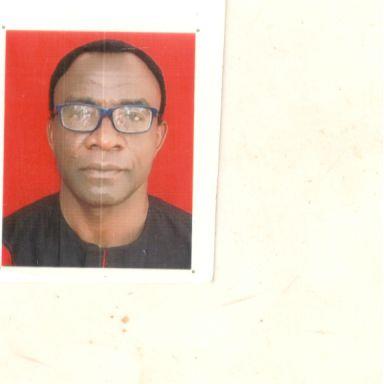 Name: 			Rev. Fr Dr Greg EkehDepartment: 		Educational FoundationsFaculty:			EducationDesignation: 		Lecturer IIE-mail: 			nwachukwu.ekeh@unn.edu.ngPhone: 			08030533141BIOGRAPHY:Rev. Fr Dr Greg Ekeh holds Post Graduate Diploma, Master’s and Doctorate degrees in Education from the University of Nigeria, Nsukka. He also holds Bachelor’s degrees in Philosophy and Theology from the Pontifical Urbanian University, Rome. He is currently a Lecturer II in the Department of Educational Foundations, University of Nigeria, Nsukka, in the Philosophy of Education unit. He has authored a number of books and has a well researched article in a reputable journal. His major research focus is philosophy of Education. He also has interest in Peace Education and Sociology of Education. He is a member of the Philosophers of Education Association of Nigeria (PEAN). He teaches the undergraduate and postgraduate students.Area of Specialization: Philosophy of Education.Membership of Professional Bodies: Member, Philosophers of Education Association of Nigeria (PEAN).WORKING EXPERIENCESParish Vicar: Our Lady of Victory Parish Umuleri		1997Teaching: St. Paul’s Seminary, Ukpor				1997 – 2003Parish Vicar; St. Charles Borromeo Parish, Onitsha		2003 – 2004Parish Vicar; Immaculate Heart Parish, Fegge, Onitsha	2004 – 2005Parish Priest; St. Mary’s, Umerum					2005 – 2007Lecturer: The College of Education, Nsukka			2009 – 2013EDUCATIONAL INSTITUTIONS ATTENDED WITH DATES:University of Nigeria, Nsukka						2006 – 2016Seat of Wisdom Seminary, Owerri					1987 – 1996All Hallows’ Seminary, Onitsha					1982 – 1987Community Primary School Ugbaike, Enugu-Ezike		1975 - 1981